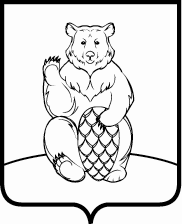 СОВЕТ ДЕПУТАТОВПОСЕЛЕНИЯ МИХАЙЛОВО-ЯРЦЕВСКОЕ В ГОРОДЕ МОСКВЕР Е Ш Е Н И Е 23 июня 2022г.	                                №3/6Об утверждении Положения об оплате труда и дополнительных гарантиях лиц, замещающих  должности муниципальной службы  в администрации поселения Михайлово-Ярцевское в городе МосквеВ соответствии с Трудовым кодексом Российской Федерации, Федеральным законом от 06.10.2003 №131-ФЗ «Об общих принципах организации местного самоуправления в Российской Федерации», Федеральным Законом от 02.03.2007 №25-ФЗ «О муниципальной службе в Российской Федерации», Законом города Москвы от 06.11.2002 №56 «Об организации местного самоуправления в городе Москве», статьей 45.2 Закона города Москвы от 22.10.2008 №50 «О муниципальной службе в городе Москве», Законом Московской области от 11.11.2011 №194/2011-ОЗ «О денежном содержании лиц, замещающих муниципальные должности и должности муниципальной службы в Московской области», Уставом поселения Михайлово-Ярцевское в городе Москве, СОВЕТ ДЕПУТАТОВ ПОСЕЛЕНИЯ МИХАЙЛОВО-ЯРЦЕВСКОЕРЕШИЛ:1. Утвердить Положение об оплате труда и дополнительных гарантиях лиц, замещающих должности муниципальной службы в администрации поселения Михайлово-Ярцевское в городе Москве согласно приложению к настоящему решению.2. Признать утратившими силу решение Совета депутатов поселения Михайлово-Ярцевское от 20.08.2020 № 6/10 «Об утверждении Положения об оплате труда и дополнительных гарантиях лиц, замещающих  должности муниципальной службы  в администрации поселения Михайлово-Ярцевское в городе Москве.3. Решение вступает в силу со дня принятия.4. Опубликовать настоящее решение в бюллетене «Московский муниципальный вестник» и разместить на официальном сайте администрации поселения Михайлово-Ярцевское в информационно телекоммуникационной сети «Интернет».   5. Контроль за выполнением настоящего решения возложить на Главу поселения Михайлово-Ярцевское Г.К. Загорского.Глава поселения 		                                                        	Г.К. Загорский ПОЛОЖЕНИЕОБ ОПЛАТЕ ТРУДА И ДОПОЛНИТЕЛЬНЫХ ГАРАНТИЯХ  ЛИЦ, ЗАМЕЩАЮЩИХ ДОЛЖНОСТИ МУНИЦИПАЛЬНОЙ СЛУЖБЫ В АДМИНИСТРАЦИИ ПОСЕЛЕНИЯ МИХАЙЛОВО-ЯРЦЕВСКОЕ В ГОРОДЕ МОСКВЕОбщие положенияНастоящее Положение разработано в соответствии с Трудовым кодексом Российской Федерации, Федеральным законом от 06.10.2003 
№131-ФЗ «Об общих принципах организации местного самоуправления в Российской Федерации», Федеральным Законом от 02.03.2007 №25-ФЗ 
«О муниципальной службе в Российской Федерации», Законом города Москвы от 06.11.2002 №56 «Об организации местного самоуправления в городе Москве», статьей 45.2 Закона города Москвы от 22.10.2008 №50 
«О муниципальной службе в городе Москве», Законом Московской области от 11.11.2011 №194/2011-ОЗ «О денежном содержании лиц, замещающих муниципальные должности и должности муниципальной службы в Московской области», Уставом поселения Михайлово-Ярцевское в городе Москве и устанавливает состав денежного содержания лиц, замещающих должности муниципальной службы в администрации поселения Михайлово-Ярцевское. Денежное содержание лиц, замещающих должности муниципальной службы в администрации поселения Михайлово-Ярцевское в городе МосквеОплата труда муниципального служащего, замещающего должность муниципальной службы (далее – муниципальный служащий) производится в виде денежного содержания. Денежное содержание муниципального служащего, состоит из должностного оклада в соответствии с замещаемой им должностью муниципальной службы, а также из ежемесячных  и дополнительных выплат.Месячное денежное содержание состоит из должностного оклада и ежемесячных выплат. Порядок установления должностного оклада Должностной оклад муниципального служащего устанавливается в размерах, кратных должностному окладу специалиста II категории, применяемому для расчета должностных окладов в органах местного самоуправления в соответствии с таблицей коэффициентов должностных окладов согласно приложению к Закону Московской области от 11.11.2011 №194/2011-ОЗ «О денежном содержании лиц, замещающих муниципальные должности и должности муниципальной службы в Московской области», являющийся базовым окладом муниципального служащего.3.2.Таблица коэффициентов, применяемых при исчислении должностных окладов муниципальных служащих устанавливается с учетом статьи 45.2 Закона города Москвы от 22.10.2008 № 50 «О муниципальной службе в городе Москве».Ежемесячные выплатыНадбавка к должностному окладу за классный чинРазмер надбавки за классный чин устанавливается решением Совета депутатов поселения Михайлово-Ярцевское в городе Москве. Выплата надбавки за классный чин производится со дня присвоения муниципальному служащему соответствующего классного чина. 4.2. Надбавка к должностному окладу за особые условия работы муниципальной службыНадбавка к должностному окладу за особые условия муниципальной службы устанавливается в следующих размерах: 1) муниципальным служащим, замещающим высшие должности муниципальной службы - 200 процентов должностного оклада;2) муниципальным служащим, замещающим главные и ведущие должности муниципальной службы - 150 процентов должностного оклада;3) муниципальным служащим, замещающим старшие должности муниципальной службы - 120 процентов должностного оклада;  4) муниципальным служащим, замещающим младшие должности муниципальной службы - 100 процентов должностного оклада.4.3. Надбавка к должностному окладу за выслугу лет на муниципальной службеНадбавка к должностному окладу за выслугу лет на муниципальной службе устанавливается в размерах и порядке, установленном статьей 8 Закона Московской области от 11.11.2011 №194/2011-ОЗ «О денежном содержании лиц, замещающих муниципальные должности и должности муниципальной службы в Московской области»:1) 10 процентов должностного оклада при стаже муниципальной службы от 1 до 5 лет;2) 15 процентов должностного оклада при стаже муниципальной службы от 5 до 10 лет;3) 20 процентов должностного оклада при стаже муниципальной службы от 10 до 15 лет;4) 30 процентов должностного оклада при стаже муниципальной службы свыше 15 лет.4.4. Надбавка к должностному окладу за работу со сведениями, составляющими государственную тайну Надбавка к должностному окладу за работу со сведениями, составляющими государственную тайну, выплачивается лицу, имеющему оформленный в установленном законодательством порядке допуск к сведениям соответствующей степени секретности и постоянно работающему с указанными сведениями в силу должностных (функциональных) обязанностей, устанавливается  муниципальному служащему в соответствии со статьей 9 Закона Московской области от 11.11.2011 №194/2011-ОЗ «О денежном содержании лиц, замещающих муниципальные должности и должности муниципальной службы в Московской области» и выплачивается со дня оформления допуска к государственной тайне.4.5. Ежемесячное денежное поощрениеМуниципальному служащему выплачивается ежемесячное денежное поощрение в размере до 300 процентов должностного оклада. Ежемесячное денежное поощрение выплачивается за своевременное и качественное выполнение должностных обязанностей (исполнение служебных документов) соблюдение трудового распорядка и дисциплины. Размер выплаты ежемесячного денежного поощрения муниципальным служащим устанавливается распоряжением  администрации поселения Михайлово-Ярцевское, а лицу, замещающему должность муниципальной службы по контракту - распоряжением главы поселения Михайлово-Ярцевское.5. Дополнительные выплаты5.1. Премия за выполнение особо важных и сложных заданий за месяц, квартал и год по результатам работы За высококвалифицированное, качественное и оперативное выполнение особо важных и сложных заданий,  муниципальному служащему может выплачиваться премия в размере, не превышающем двухмесячного денежного содержания по замещаемой должности муниципальной службы. Размер премии за выполнение особо важных и сложных заданий за месяц, квартал и год по результатам работы муниципальным служащим устанавливается распоряжением администрации поселения Михайлово-Ярцевское, а лицу, замещающеме должность муниципальной службы по контракту - распоряжением главы поселения Михайлово-Ярцевское.5.2. Материальная помощь и единовременная выплата к ежегодному отпуску.При предоставлении муниципальному служащему ежегодного оплачиваемого отпуска или его части, один раз в календарном году выплачивается материальная помощь в размере двух должностных окладов и единовременная выплата к ежегодному отпуску в размере двух должностных окладов и двух надбавок к должностному окладу за классный чин. Для расчета размера материальной помощи и единовременной выплаты к ежегодному оплачиваему отдыху принимается размер должностного оклада и размер надбавки к должностному окладу за классный чин, установленные на день выплаты материальной помощи и единовременной выплаты к ежегодному оплачиваему отдыху.Материальная помощь и единовременная выплата к ежегодному оплачиваему отдыху муниципальным служащем выплачивается на основании распоряжения администрации поселения Михайлово-Ярцевское, а лицу, замещающему должность муниципальной службы по контракту - распоряжением главы поселения Михайлово-Ярцевское.6. Формирование фонда оплаты труда Формирование фонда оплаты труда муниципальных служащих формируется в расчете на год с учетом средств на выплату денежного содержания по каждой должности муниципальной службы поселения Михайлово-Ярцевское из:- должностного оклада;-  ежемесячной надбавки к должностному окладу за классный чин;- ежемесячной надбавки к должностному окладу за особые условия муниципальной службы;- ежемесячной надбавки к должностному окладу за выслугу лет на муниципальной службе;- ежемесячной надбавки к должностному окладу за работу со сведениями, составляющими государственную тайну;- ежемесячного денежного поощрения;- дополнительных выплат (материальная помощь, единовременная выплата к ежегодному оплачиваему отдыху);- премий за выполнение особо важных и сложных заданий за месяц, квартал и год по результатам работы;- дополнительных гарантий;Фонд оплаты труда в расчете на год может быть увеличен по каждой должности муниципальной службы на размер дополнительных выплат. 7. Дополнительные  гарантии 7.1. Медицинское обслуживание муниципального служащего и членов его семьи или соответствующая компенсация (далее – медицинское обслуживание) обеспечивается в зависимости от группы замещаемой муниципальным служащим должности муниципальной службы в следующем порядке:1) муниципальным служащим, замещающим высшие и главные должности муниципальной службы, предоставляется медицинское обслуживание со всеми членами их семей;2) муниципальным служащим, замещающим ведущие и старшие должности муниципальной службы, предоставляется медицинское обслуживание с одним членом семьи по выбору муниципального служащего. В случае принятия муниципальным служащим решения о предоставлении медицинского обслуживания члену семьи – ребенку и наличии в семье двух и более детей, всем детям предоставляется медицинское обслуживание;3) муниципальным служащим, замещающим младшие должности муниципальной службы, предоставляется медицинское обслуживание без членов их семей;4) в случае наличия в семье муниципального служащего ребенка-инвалида с детства (независимо от возраста), ему предоставляется медицинское обслуживание на период нахождения родителя на муниципальной службе независимо от группы должностей муниципальной службы, к которой относится замещаемая им должность. 5) лицам, назначенным на должности с испытательным сроком, медицинское обслуживание предоставляется после истечения испытательного срока.Размер денежной компенсационной выплаты на медицинское обслуживание муниципального служащего и членов его семьи утверждается ежегодно распоряжением администрации поселения Михайлово-Ярцевское не позднее 1 сентября предшествующего календарного года.7.2.	Денежная компенсационная выплата за неиспользованную санаторно-курортную путевку (далее - денежная выплата) производится один раз в календарном году  по заявлению муниципальной службы, при предоставлении ему ежегодного оплачиваемого отпуска или его части продолжительностью не менее 14 календарных дней.В случае прекращения муниципальной службы муниципальными служащими, денежная выплата производится за фактически отработанное время. В случае если лицу, впервые поступившему на муниципальную службу в администрацию поселения Михайлово-Ярцевское, не предоставляется ежегодный оплачиваемый отпуск в текущем календарном году, то по его заявлению денежная выплата производится пропорционально отработанному времени в этом году.Размер денежной компинсационной выплаты утверждается ежегодно постановлением администрации поселения не позднее 1 сентября предшествующего календарного года. 7.3. Дополнительное профессиональное образование  включает в себя повышение квалификации и профессиональную переподготовку муниципального служащего осуществляется в течение всего периода прохождения им муниципальной службы.Повышение квалификации муниципального служащего осуществляется по мере необходимости, но не реже одного раза в пять лет.Дополнительное профессиональное образование муниципального служащего осуществляется в организациях, осуществляющих образовательную деятельность по дополнительным профессиональным программам.Дополнительное профессиональное образование и повышение квалификации муниципального служащего осуществляется в любой предусмотренной законодательством об образовании форме обучения с отрывом или без отрыва от муниципальной службы.За муниципальным служащим, направляемым для получения дополнительного профессионального образования или повышения квалификации с отрывом от муниципальной службы, сохраняются на весь период обучения замещаемая должность муниципальной службы и денежное содержание.7.4. Единовременное денежное поощрение выплачивается при достижении стажа муниципальной службы 20 лет и далее через каждые пять лет в размере  двух должностных окладов по замещаемой должности муниципальной службы, при условии наличия не менее пяти лет стажа муниципальной службы в органах местного самоуправления в городе Москве, производится на основании распоряжения администрации поселения, а лицу, замещающему должность муниципальной службы по контракту - распоряжением главы поселения Михайлово-Ярцевское.7.5. Выплата один раз за весь период муниципальной службы денежного вознаграждения в случае освобождения его от замещаемой должности и увольнения при наличии права на получение страховой пенсии по старости или страховой пенсии по инвалидности инвалидам I и II групп  в размере, исчисленном исходя из должностного оклада муниципального служащего по последней замещаемой должности муниципальной службы перед прекращением муниципальной службы в кратности к количеству полных лет муниципальной службы, но не более чем за 10 лет на день прекращения муниципальной службы производится на основании распоряжения администрации поселения, а лицу, замещающеме должность муниципальной службы по контракту - распоряжением главы поселения Михайлово-Ярцевское.Муниципальному служащему, получившему ранее аналогичную выплату при прекращении государственной гражданской службы города Москвы, выплата не производится. 7.6. Единовременная материальная помощь в случае:- продолжительной болезни (более месяца) или смерти лица, замещающего должность муниципальной службы;- продолжительной болезни (более месяца), смерти близких родственников (муж, жена, дети, родители) муниципального служащего;-  в связи с рождением ребенка; Единовременная материальная помощь выплачивается в размере месячного денежного содержнания и производится по решению главы администрации поселения Михайлово-Ярцевское на основании заявления муниципального служащего с предоставлением подтверждающих документов.Членам семьи муниципального служащего или иным лицам, осуществлявшим похороны муниципального служащего, возмещаются расходы на ритуальные услуги в порядке и на условиях, установленных для государственных гражданских служащих.Под членами семьи муниципального служащего понимаются супруг (супруга), несовершеннолетние дети, дети старше 18 лет, ставшие инвалидами до достижения ими возраста 18 лет, а также дети в возрасте до 23 лет, обучающиеся по основным образовательным программам в организациях, осуществляющих образовательную деятельность, по очной форме обучения.7.7. Решение о единовременном денежном поощрении, единовременной материальной помощи и вознаграждении, в соответствии с пунктами 7.4-7.7 настоящего Положения, муниципальным служащим устанавливается распоряжением  администрации поселения Михайлово-Ярцевское, а лицу, замещающему должность муниципальной службы по контракту, - распоряжением главы поселения Михайлово-Ярцевское.7.8. Расходы, связанные с предоставлением гарантий в соответствии с настоящим Положением муниципальному служащему и членам его семьи, лицу замещающему должность муниципальной службы по контракту, производятся из средств бюджета поселения Михайлово-Ярцевское в городе Москве.7.9.  Ежемесячная доплата к пенсии, устанавливаемая к страховой пенсии по старости или страховой пенсии по инвалидности инвалидам I и II групп, назначенной в соответствии с Федеральным законом от 28 декабря 2013 года № 400-ФЗ «О страховых пенсиях» либо досрочно назначенной в соответствии с Законом Российской Федерации от 19 апреля 1991 №1032-1 «О занятости населения в Российской Федерации» (далее - доплата). 7.10. За муниципальным служащим, вышедшим на страховую пенсию по старости или страховую пенсию по инвалидности инвалидам I и II групп с муниципальной службы и имеющим право на доплату к пенсии, сохраняются гарантии, в объеме, не превышающем объем соответствующей гарантии, установленной для государственных гражданских служащих. 7.11. Денежная компенсационная выплата за неиспользованную санаторно-курортную путевку (далее - денежная выплата) производится один раз в календарном году  по заявлению производится в конце календарного года лицам, ранее замещавшим муниципальные должности и должности муниципальной службы в администрации поселения Михайлово-Ярцевское и получающим пенсию за выслугу лет, при условии, если они не воспользовались правом на бесплатное санаторно-курортное лечение через органы социальной защиты населения. 